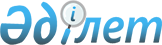 2011 жылы Еңбекшілдер ауданында қоғамдық жұмыстар ұйымдастару туралы
					
			Күшін жойған
			
			
		
					Ақмола облысы Еңбекшілдер ауданы әкімдігінің 2010 жылғы 28 желтоқсандағы № А-11/378 қаулысы. Ақмола облысы Еңбекшілдер аудандық Әділет басқармасында 2011 жылы 17 қаңтарда № 1-10-134 тіркелді. Қолданылу мерзімінің аяқталуына байланысты күші жойылды - (Ақмола облысы Еңбекшілдер ауданы әкімдігінің 2014 жылғы 30 қазандағы № 1106 хатымен)      Ескерту. Қолданылу мерзімінің аяқталуына байланысты күші жойылды - (Ақмола облысы Еңбекшілдер ауданы әкімдігінің 30.10.2014 № 1106 хатымен).

      Қазақстан Республикасының 2001 жылғы 23 қаңтардағы «Қазақстан Республикасындағы жергілікті мемлекеттік басқару және өзін-өзі басқару туралы» Заңына, Қазақстан Республикасының 2001 жылғы 23 қаңтардағы «Халықты жұмыспен қамту туралы» Заңының 20 бабына, Қазақстан Республикасы Үкіметінің 2001 жылғы 19 маусымдағы № 836 қаулысымен бекітілген қоғамдық жұмыстарды ұйымдастыру мен қаржыландырудың Ережесінің 7, 8 тармақтарына сәйкес, Еңбекшілдер ауданының әкімдігі ҚАУЛЫ ЕТЕДІ:



      1. Еңбекшілдер ауданының ұйымдарында 2011 жылы қоғамдық жұмыстар ұйымдастырылсын.



      2. 2011 жылы Еңбекшілдер ауданы бойынша ұйымдардың тізбесі, қоғамдық жұмыстардың түрлері, көлемі, жағдайлары, еңбекақы мөлшелері және оларды қаржыландыру көздері қосымшаға сәйкес бекітілсін.



      3. Еңбекшілдер ауданы әкімдігінің «2010 жылы Еңбекшілдер ауданында қоғамдық жұмыстар ұйымдастыру туралы» 2010 жылғы 19 қаңтардағы № а-2/4 қаулысының (нормативтік құқықтық актілерді тіркеудің тізілімінде № 1-10-110 тіркелген, 2010 жылғы 19 ақпанда аудандық «Жаңа дәуір» газетінде және 2010 жылғы 20 ақпандағы аудандық «Сельская новь» газетінде жарияланған) күші жойылды деп танылсын.



      4. Осы қаулының орындалуын бақылау аудан әкімінің орынбасары Қ.Ш.Шаяхметовке жүктелсін.



      5. Осы қаулы Ақмола облысының Әділет департаментінде мемлекеттік тіркелген күнінен бастап күшіне енеді және аудандық «Жаңа дәуір»-«Сельская новь» газетінде ресми жарияланған күнінен бастап қолданысқа енгізіледі.      Еңбекшілдер ауданының әкімі                Т.Хамитов      «КЕЛІСІЛДІ»      Ақмола облысы Еңбекшілдер

      ауданының «Жұмыспен қамту және

      әлеуметтік бағдарламалар бөлімі»

      мемлекеттік мекемесінің бастығы            Т.Әбуова

Еңбекшілдер ауданы әкімдігінің

2010 жылғы 28 желтоқсандағы 

№ А-11/378 қаулысымен    

Бекітілді           2011 жылы Еңбекшілдер ауданы бойынша ұйымдардың тізбесі,

қоғамдық жұмыстардың түрлері, көлемі, жағдайлары, еңбекақы

мөлшелері және оларды қаржыландыру көздерікестенің жалғасы
					© 2012. Қазақстан Республикасы Әділет министрлігінің «Қазақстан Республикасының Заңнама және құқықтық ақпарат институты» ШЖҚ РМК
				№Ұйымының

атауыҚоғамдық

жұмыстардың

түрлеріАтқарылатын

жұмыс көлемі1«Степняк қаласы

әкімінің аппараты»

мемлекеттік мекемесіКөркейту жұмыстарына

көмек көрсету1400 шаршы метр1«Степняк қаласы

әкімінің аппараты»

мемлекеттік мекемесіҚұжаттарды өңдеуге

көмек көрсету100 құжат1«Степняк қаласы

әкімінің аппараты»

мемлекеттік мекемесіЖөндеу жұмыстарына

көмек көрсету100 шаршы метр1«Степняк қаласы

әкімінің аппараты»

мемлекеттік мекемесіАумақты қардан және

мұздан тазарту530 шаршы метр1«Степняк қаласы

әкімінің аппараты»

мемлекеттік мекемесіТұрғындарды

құжаттандыруға

көмектесу мақсатында

әр ауланы аралау70 аула2«Ақсу ауылдық округі

әкімінің аппараты»

мемлекеттік мекемесіКөркейту жұмыстарына

көмек көрсету282 шаршы метр2«Ақсу ауылдық округі

әкімінің аппараты»

мемлекеттік мекемесіҚұжаттарды өңдеуге

көмек көрсету50 құжат3«Аңғал батыр ауылдық округі әкімінің аппараты» мемлекеттік мекемесіКөркейту жұмыстарына көмек көрсету121 шаршы метр3«Аңғал батыр ауылдық округі әкімінің аппараты» мемлекеттік мекемесіҚұжаттарды өңдеуге көмек көрсету50 құжат4«Баймырза ауылдық округі әкімінің аппараты» мемлекеттік мекемесіКөркейту жұмыстарына көмек көрсету242 шаршы метр4«Баймырза ауылдық округі әкімінің аппараты» мемлекеттік мекемесіҚұжаттарды өңдеуге көмек көрсету50 құжат5«Бірсуат ауылдық округі әкімінің аппараты» мемлекеттік мекемесіКөркейту жұмыстарына көмек көрсету202 шаршы метр5«Бірсуат ауылдық округі әкімінің аппараты» мемлекеттік мекемесіҚұжаттарды өңдеуге көмек көрсету50 құжат6«Уәлихан ауылдық округі әкімінің аппараты» мемлекеттік мекемесіКөркейту жұмыстарына көмек көрсету242 шаршы метр6«Уәлихан ауылдық округі әкімінің аппараты» мемлекеттік мекемесіҚұжаттарды өңдеуге көмек көрсету50 құжат7Донской аулдық округі әкімінің аппараты» мемлекеттік мекемесіКөркейту жұмыстарына көмек көрсету404 шаршы метр7Донской аулдық округі әкімінің аппараты» мемлекеттік мекемесіҚұжаттарды өңдеуге көмек көрсету50 құжат8Кеңащы ауылдық округі әкімінің аппараты» мемлекеттік мекемесіКөркейту жұмыстарына көмек көрсету202 шаршы метр8Кеңащы ауылдық округі әкімінің аппараты» мемлекеттік мекемесіҚұжаттарды өңдеуге көмек көрсету50 құжат9Краснофлот аулдық округі әкімінің аппараты» мемлекеттік мекемесіКөркейту жұмыстарына көмек көрсету202 шаршы метр9Краснофлот аулдық округі әкімінің аппараты» мемлекеттік мекемесіҚұжаттарды өңдеуге көмек көрсету50 құжат10Үлгі ауылдық округі әкімінің аппараты» мемлекеттік мекемесіКөркейту жұмыстарына көмек көрсету404 шаршы метр10Үлгі ауылдық округі әкімінің аппараты» мемлекеттік мекемесіҚұжаттарды өңдеуге көмек көрсету50 құжат11Заурал аулдық округі әкімінің аппараты» мемлекеттік мекемесіКөркейту жұмыстарына көмек көрсету611 шаршы метр11Заурал аулдық округі әкімінің аппараты» мемлекеттік мекемесіҚұжаттарды өңдеуге көмек көрсету50 құжат12Макин ауылдық округі әкімінің аппараты» мемлекеттік мекемесіКөркейту жұмыстарына көмек көрсету121 шаршы метр12Макин ауылдық округі әкімінің аппараты» мемлекеттік мекемесіҚұжаттарды өңдеуге көмек көрсету50 құжат13Мамай ауылдық округі әкімінің аппараты» мемлекеттік мекемесіКөркейту жұмыстарына көмек көрсету125 шаршы метр13Мамай ауылдық округі әкімінің аппараты» мемлекеттік мекемесіҚұжаттарды өңдеуге көмек көрсету50 құжат14Заозерный ауылдық округі әкімінің аппараты» мемлекеттік мекемесіКөркейту жұмыстарына көмек көрсету125 шаршы метр14Заозерный ауылдық округі әкімінің аппараты» мемлекеттік мекемесіҚұжаттарды өңдеуге көмек көрсету50 құжатНақты

шарттарЕңбекақы

мөлшелеріҚаржыландыру

көздеріЕңбек келісім шартыЕң төменгі жалақы

мөлшерінен кем емесАудан бюджетіЕңбек келісім шартыЕң төменгі жалақы

мөлшерінен кем емесАудан бюджетіЕңбек келісім шартыЕң төменгі жалақы мөлшерінен кем емесАудан бюджетіЕңбек келісім шартыЕң төменгі жалақы мөлшерінен кем емесАудан бюджетіЕңбек келісім шартыЕң төменгі жалақы мөлшерінен кем емесАудан бюджетіЕңбек келісім шартыЕң төменгі жалақы мөлшерінен кем емесАудан бюджетіЕңбек келісім шартыЕң төменгі жалақы мөлшерінен кем емесАудан бюджетіЕңбек келісім шартыЕң төменгі жалақы мөлшерінен кем емесАудан бюджетіЕңбек келісім шартыЕң төменгі жалақы мөлшерінен кем емесАудан бюджетіЕңбек келісім шартыЕң төменгі жалақы мөлшерінен кем емесАудан бюджетіЕңбек келісім шартыЕң төменгі жалақы мөлшерінен кем емесАудан бюджетіЕңбек келісім шартыЕң төменгі жалақы мөлшерінен кем емесАудан бюджетіЕңбек келісім шартыЕң төменгі жалақы мөлшерінен кем емесАудан бюджетіЕңбек келісім шартыЕң төменгі жалақы мөлшерінен кем емесАудан бюджетіЕңбек келісім шартыЕң төменгі жалақы мөлшерінен кем емесАудан бюджетіЕңбек келісім шартыЕң төменгі жалақы мөлшерінен кем емесАудан бюджетіЕңбек келісім шартыЕң төменгі жалақы мөлшерінен кем емесАудан бюджетіЕңбек келісім шартыЕң төменгі жалақы мөлшерінен кем емесАудан бюджетіЕңбек келісім шартыЕң төменгі жалақы мөлшерінен кем емесАудан бюджетіЕңбек келісім шартыЕң төменгі жалақы мөлшерінен кем емесАудан бюджетіЕңбек келісім шартыЕң төменгі жалақы мөлшерінен кем емесАудан бюджетіЕңбек келісім шартыЕң төменгі жалақы мөлшерінен кем емесАудан бюджетіЕңбек келісім шартыЕң төменгі жалақы мөлшерінен кем емесАудан бюджетіЕңбек келісім шартыЕң төменгі жалақы мөлшерінен кем емесАудан бюджетіЕңбек келісім шартыЕң төменгі жалақы мөлшерінен кем емесАудан бюджетіЕңбек келісім шартыЕң төменгі жалақы мөлшерінен кем емесАудан бюджетіЕңбек келісім шартыЕң төменгі жалақы мөлшерінен кем емесАудан бюджетіЕңбек келісім шартыЕң төменгі жалақы мөлшерінен кем емесАудан бюджетіЕңбек келісім шартыЕң төменгі жалақы мөлшерінен кем емесАудан бюджетіЕңбек келісім шартыЕң төменгі жалақы мөлшерінен кем емесАудан бюджетіЕңбек келісім шартыЕң төменгі жалақы мөлшерінен кем емесАудан бюджеті